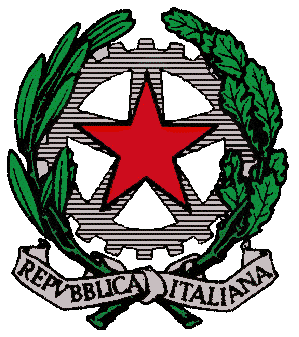 ISTITUTO MAGISTRALE STATALE  LICEI “TOMMASO CAMPANELLA” DI BELVEDERE MARITTIMO                        Via Annunziata, 4 – 87021 Belvedere Marittimo (CS)Tel/fax: 0985 82409 sito: www.liceobelvedere.gov.ite-mail :cspm070003@istruzione.it  pec:cspm070003@pec.istruzione.itCONVENZIONE DI STAGE/TIROCINIO DI FORMAZIONE ED ORIENTAMENTO TRAI Licei “ Tommaso Campanella” di Belvedere M.mo , d'ora in poi denominato "soggetto promotore", rappresentato dal Dirigente Scolastico Maria Grazia CianciulliE................................................................................................................................................................con sede legale in ………………........................, codice fiscale..................................................... d’ora in poi denominato "soggetto ospitante", rappresentato/a dal sig. ..............................., nato/a       a................................. il ............................... CF:……………………………………………………...recapiti telefonici:……………………………………………………………………………………..e-mail:………………………………………………………………………………………………PREMESSOche al fine di agevolare le scelte professionali mediante la conoscenza diretta del mondo del lavoro e realizzare momenti di alternanza tra studio e lavoro nell’ambito dei processi formativi i soggetti richiamati all’art. 18, comma 1, lettera a), della legge 24 giugno 1997, n. 196, possono promuovere tirocini di formazione ed orientamento in impresa a beneficio di coloro che abbiano già assolto l’obbligo scolastico ai sensi della legge 20/01/99 n. 9.SI CONVIENE QUANTO SEGUE:Art. 1.Il soggetto ospitante ………………………………..................................................... si impegna ad accogliere presso le sue strutture n. …………..  soggetti in stage/alternanza/tirocinio  di formazione ed orientamento su proposta del soggetto promotore, ai sensi della vigente normativaArt. 2.Lo stage/alternanza/tirocinio formativo e di orientamento, ai sensi all’art. 18, comma 1, lettera d), della legge n. 196 del 1997 non costituisce rapporto di lavoro. L’attività di formazione ed orientamento è  monitorata   da un tutore designato dal soggetto promotore con una verifiche  iniziali, intermedie finali.Per ciascun stagista/tirocinante inserito nell’impresa ospitante in base alla presente Convenzione viene predisposto un progetto formativo e di orientamento concordato con il soggetto ospitante.Art. 3.Durante lo svolgimento del stage/tirocinio formativo e di orientamento lo stagista/tirocinante è tenuto a:svolgere le attività previste dal progetto formativo e di orientamento;rispettare le norme in materia di igiene, sicurezza e salute sui luoghi di lavoro;mantenere la necessaria riservatezza per quanto attiene ai dati, informazioni o conoscenze in merito a 	processi produttivi e prodotti, acquisiti durante lo svolgimento dello stage/tirocinio.Art. 4L'ente\associazione\ impresa che ospita lo stagista si impegna a:garantire allo stagista l’assistenza e la formazione necessarie al buon esito dello stage;adibire lo stagista/tirocinante a mansioni attinenti alla corrispondente figura professionale dell’azienda;supportare gli stagisti da un tutor aziendale;informare l’ente promotore di qualsiasi problema  possa  occorrere nel rapporto con lo stagista.                                                                                   Art. 5La presente convenzione non comporta oneri per le parti e ha durata fino a diversa disposizione dei contraenti.(luogo).............................................., (data)..............................................(Firma per il soggetto promotore) 				(Firma per il soggetto ospitante)     IL DIRIGENTE SCOLASTICO	Maria Grazia Cianciulli...............................................................			.......................................................STAGE ALUNNI LICEI “TOMMASO CAMPANELLA” ANNO SCOLASTICO 2015/2016STRUTTURA CONVENZIONATA: AIAS CENTRO RIABILITAZIONE DIAMANTEINIZIO STAGE: 27/01/2016STAGE ALUNNI LICEI “TOMMASO CAMPANELLA” ANNO SCOLASTICO 2015/2016STRUTTURA CONVENZIONATA: AIAS CENTRO STORICOINIZIO STAGE: 25/01/2016STAGE ALUNNI LICEI “TOMMASO CAMPANELLA” ANNO SCOLASTICO 2015/2016STRUTTURA CONVENZIONATA: CASA BENEDETTO XVI BELVEDERE OASI FEDERICOSTAGE ALUNNI LICEI “TOMMASO CAMPANELLA” ANNO SCOLASTICO 2015/2016STRUTTURA CONVENZIONATA: CASA CHIARA CETRAROINIZIO STAGE: 26/01/2016STAGE ALUNNI LICEI “TOMMASO CAMPANELLA” ANNO SCOLASTICO 2015/2016STRUTTURA CONVENZIONATA: OASI BELVEDERESTAGE ALUNNI LICEI “TOMMASO CAMPANELLA” ANNO SCOLASTICO 2015/2016STRUTTURA CONVENZIONATA: SERVIZI SOCIALI COMUNE DI BELVEDERE MARRITTIMOSTAGE ALUNNI LICEI “TOMMASO CAMPANELLA” ANNO SCOLASTICO 2015/2016STRUTTURA CONVENZIONATA: VILLA FEDERICO SCALEAORARIO DALLE:      15:00 ALLE 19:00ALUNNOCLASSEAMOROSO ALESSIAIII EFELICE SARAIV E GRECO ANNAIV ELACAVA HELLENIII ELOMBARDI SABRINAIV ESALEMME DAISYIII ESTORELLI PAOLAIII ESURACE ISABELLAIII E PERRONE GIUSYV CPRESTA GAIAV C GUAGLIANONE MARTINAV CALUNNOCLASSECAUTERUCCIO MILENAIV DFRAQUI IMANEIV DSALEMME MARIAROSARIAIV DBIANCO LUCAIII EBRUZZESE CATERINAIII ED’AMICO ANNAMARIAIII ED’ACUNTO FRANCESCAIII EGROSSO LUDOVICAIII EMAIOLINO FRANCESCAIII EMAIORANO GIULIAIII EMEQUIO CHIARAIII EMONTEBELLO FRANCESCAIII EPALMIERI GINEVRAIII EPALMIERI SILVIAIII EPASSALACQUA IMMACOLATAIII EPRESTA ALESSANDRAIII EPORDADIBASSO GIUSYIII ELIPORACE FRANCESCA III BALUNNOCLASSEALIGIA MARTINAIV EBIANCO FRANCESCA IV E LAINO CLARISSAIV EMARTORELLI MICHELAIV E SAPORITO IMMACOLATAIV E SAPORITO ROBERTAIV EPALEROMO CHIARA IV E MACOVEI CORINAIV BRISO ANNAMARIAV CSANGREGORIO LUCIAV CFORESTIERO ELHENAV CMARINO ROSSELLAV CDONATO MARIAFRANCESCAV ADIANA ELENAV ARIENTE GIULIAV A FURINGO FRANCESCAV ABERGAMO FEDERICAV APOSTORIVO ESTERINAV AMERCORELLI RITAV A BRUZZESE ELISAV A PALERMO ALESSIAIV CVIVONA RITAIV C ROSSANO MARIA GRAZIAIV CCANNIA CHIARAIV CDELIO ROMINA IV CVOTO MAIDAIII GCIRIMELE ALESSIAIII GALUNNOCLASSEBORSELLI ELVIRAV CMAULICINO JASMINV CCAPOLUPO SARAV CSANTISE VERONICA V CFERRO ANNARITAV CIANNELLA SABRINAV CMARINO ROSSELLAV CSPANÒ GIORGIAV DSPANÒ ALESSIAIV DALUNNOCLASSEPIAZZA TERESAIII E FORESTIERO ANGELICAIII E PAOLINO GIADAIII E CETRARO MARIALETIZIAIV CRICCA MARTINAIV CGORIZIA ALESSIAIV CGROSSO ROBERTAIV CPERRONE MARISAIV CALUNNOCLASSEANDREOLI LUCAIV BBELLETTO DANIELEIV BBIANCO GIUSEPPEIV BCALABRESE TOMMASOIV BD’ALIA RUBENIV BLA TORRE ANGELICAIV BPAPA SALVATOREIV BSARRA GIUSEPPEIV BZUMPANO VINCENZOIV BALUNNOCLASSEDATAIACOLO DENISEIV E07/01/201614/01/201621/01/201628/01/201604/02/2016CAPOBIANCO VITTORIAIV E07/01/201614/01/201621/01/201628/01/201604/02/2016ZALFINO AMELIAV C11/01/201618/01/201625/01/201601/02/201608/02/2016TARANTINO VALENTINAV C11/01/201618/01/201625/01/201601/02/201608/02/2016TUOTO ANTONELLAIV B15/02/201622/02/201629/02/201607/03/201614/03/2016BIANCO OFELIAIV B15/02/201622/02/201629/02/201607/03/201614/03/2016VALENTE FRANCESCAIV C20/01/201627/01/201603/02/201610/02/201617/02/2016CAIMO SARAIV C20/01/201627/01/201603/02/201610/02/201617/02/2016CIRIMELE ALESSIAIII G08/01/201615/01/201622/01/201629/01/201605/02/2016VOTO MAIDAIII G08/01/201615/01/201622/01/201629/01/201605/02/2016PAPA PASQUALINOIV C12/02/201619/02/201626/02/201604/03/201611/03/2016